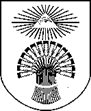 PLUNGĖS RAJONO SAVIVALDYBĖS TARYBASPRENDIMASDĖL PLUNGĖS RAJONO SAVIVALDYBĖS TARYBOS 2016 M. VASARIO 11 D. SPRENDIMO NR. T1-17 „DĖL PLUNGĖS RAJONO SAVIVALDYBĖS VIENKARTINĖS SOCIALINĖS PARAMOS SKYRIMO IR MOKĖJIMO TVARKOS APRAŠO PATVIRTINIMO“ 8 PUNKTO PAKEITIMO2016 m. rugsėjo 29 d. Nr. T1-251PlungėPlungės rajono savivaldybės taryba nusprendžia:1. Pakeisti Plungės rajono savivaldybės tarybos 2016 m. vasario 11 d. sprendimu Nr. T1-17 patvirtinto Plungės rajono savivaldybės vienkartinės socialinės paramos skyrimo ir mokėjimo tvarkos aprašo 8 punktą ir jį išdėstyti taip:„8. Vienkartinė socialinė parama ligos atveju  skiriama:8.1. asmenims, per paskutinius 12 mėnesių patyrusiems sunkių operacijų ar jeigu jiems buvo diagnozuotos sunkios ligos, o jų šeimos mėnesinės pajamos yra mažesnės  už 3 VRP: 	patyrusiems širdies ar onkologinių operacijų - iki 6 BSĮ;		patyrusiems sąnarių endoprotezavimo operacijų - iki 4 BSĮ;    	asmenims, sergantiems sunkiomis ligomis - iki 4 BSĮ.	8.2. privalomuoju sveikatos draudimu nedraustiems asmenims, atsidūrusiems krizinėje situacijoje, kai reikalingas stacionarus gydymas, apmokamos sveikatos draudimo išlaidos iki 3 BSĮ, lėšas pervedant Valstybinei ligonių kasai;8.3. socialinės rizikos asmenims, sergantiems priklausomybės nuo psichoaktyvių medžiagų ligomis, apmokamos gydymo išlaidos iki 3 BSĮ.“Šis sprendimas gali būti skundžiamas Lietuvos Respublikos administracinių bylų teisenos įstatymo nustatyta tvarka.Savivaldybės meras	Audrius Klišonis